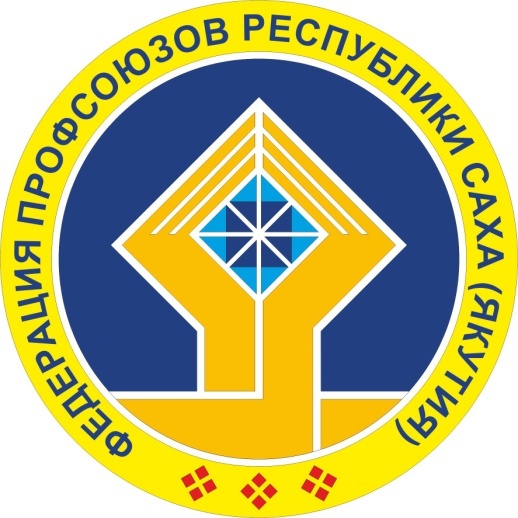 ЖУРНАЛ УПОЛНОМОЧЕННОГО (ДОВЕРЕННОГО) ЛИЦА ПО ОХРАНЕ ТРУДАТРУДОВОЙ КОДЕКС РФ, ст. 370Право профессиональных союзов на осуществление контроля за соблюдением трудового законодательства и иных нормативных правовых актов, содержащих нормы трудового права, выполнением условий коллективных договоров, соглашений- уполномоченные (доверенные) лица по охране труда профессиональных союзов имеют право беспрепятственно проверять соблюдение требований охраны труда и вносить обязательные для рассмотрения должностными лицами организаций, работодателями – индивидуальными предпринимателями предложения об устранении выявленных нарушений требований охраны труда.---------------------------------------------------------------ФЕДЕРАЦИИ НЕЗАВИСИМЫХ ПРОФСОЮЗОВ РОССИИ
ИСПОЛНИТЕЛЬНЫЙ КОМИТЕТ ПОСТАНОВЛЕНИЕот 18 октября . N 4-3О ТИПОВОМ ПОЛОЖЕНИИОБ УПОЛНОМОЧЕННОМ (ДОВЕРЕННОМ) ЛИЦЕ ПО ОХРАНЕ ТРУДА ПРОФЕССИОНАЛЬНОГО СОЮЗА---------------------------------------------------------------------Приложение к постановлению Исполкома Федерации профсоюзов Республики Саха (Якутия)                                                                                          от 27 февраля 2007г. № 6 - 8                                                         Положение             об уполномоченном (доверенном) лице по охране труда                   профсоюзного комитета  членских организаций                  Федерации профсоюзов Республики Саха (Якутия).В службу охраны труда________________________________________ПЛАН РАБОТЫУПОЛНОМОЧЕННОГО (ДОВЕРЕННОГО) ПО ОХРАНЕ ТРУДА на 20___г.Уполномоченное (доверенное) лицо по ОТ                       _________________                      ______________                                                                          (подпись)                                                                         (Ф.И.О.)«____»__________________20__г.В службу охраны труда________________________________________ПРЕДСТАВЛЕНИЕУПОЛНОМОЧЕННОГО (ДОВЕРЕННОГО) ЛИЦА ПО ОХРАНЕ ТРУДА__________________________________________________________(число, месяц, год)Уполномоченное (доверенное) лицо по ОТ______________________________________________________________________________________________________________________________________________________________________________________________________Провел (а) проверку рабочих мест____________________________________________________________________________________________________________________________________________________________________________________________________В ходе проверки выявлено следующее:______________________________________________________________________________________________________________________________________________________________________________________________________________________________________________________________________________________________________________________________________________________________________________________________________________________________________________________________________________________________________________________________________________________________________________________________________________________________________________________________________________________________________________________________________________________________________________________________________________________________________________________________________________________________________________________________________________________________________________________________________________________________Уполномоченное (доверенное) лицо по ОТ                       _________________                      ______________                                                                          (подпись)                                                                         (Ф.И.О.)Представление получил __________________                    ______________(представитель работодателя)                       (подпись)                                                                        (Ф.И.О.)«____»__________________20__г.УЧЕТ ПРЕДСТАВЛЕНИЙГлавному уполномоченному (доверенному) лицу по ОТ________________________ОТЧЕТ уполномоченного (доверенного) лица по ОТ за ____квартал 20__годаФ.И.О. __________________________________________________________Подразделение, цех ______________________________________________Предложения __________________________________________________________________________________________________________________________________________________________________________________________________________________________________________________________________________________________________________________________Председатель профкомаИнженер по ПБ и ОТ№ п/пНаименование мероприятийСроки выполненияПримечание №Дата СодержаниеПодписьКоличество проверок (представлений)Количество замечанийУстранено замечаний